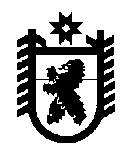 Республика КарелияКондопожский муниципальный районСовет Кончезерского сельского поселенияРЕШЕНИЕ № 104 XXXVI сессия   III созыва                                                        18 июня 2018 года.«О назначении выборов депутатов Совета Кончезерского сельского поселенияна 09 сентября 2018 года»В соответствии со статьёй 10 Федерального закона «Об основных гарантиях избирательных прав и права на участие в референдуме граждан Российской Федерации» от 12 июня 2002 года № 67-ФЗ и статьи 6 Закона Республики Карелия «О муниципальных выборах в Республике Карелия» от 27 июня 2003 года№ 683-ЗРК, Совет Кончезерского сельского поселения РЕШИЛ:1.Назначить выборы депутатов Совета Кончезерского сельского поселения на 09 сентября 2018 года.2.Опубликовать данное решение в «Вестнике Кончезерского сельского поселения».Председатель Совета Кончезерского сельского поселения                                               А.С. РюгинаГлава Кончезерского сельского поселения                                                                          А.Ф. Нефедов